IMPACTS AND SOLUTIONS TO WATER POLLUTION1/ IMPACTS OF WATER POLLUTIONDrinking Water IssuesWater pollution in multiple ways is causing a severe pure water shortage. Water pollution has a significant effect on human health Water pollution is increasing the prevalence of various diseases such as cholera, typhoid, diarrhea, and even cancer. And is causing the death of millions of people, especially in developing countries. Agricultural issues People in various parts of the world depend on food that is growing in highly polluted water and soil leading to severe health issues.Threat to the Aquatic ecosystemsDue to water pollution, aquatic lives are in danger. We are already noticing the extinction of many species of aquatic plants and animals.Effects on the EconomyIncreased Water Treatment Costs2/ SOLUTIONS TO WATER POLLUTIONEducation and awareness raisingMaking people aware of the problem is the first step to solving it. Greater public awareness can make a positive difference.LawsEnvironmental laws can prevent people to pollute, but to be effective they must operate across national and international borders. This is why we have international laws governing the oceans, and seas.Creation and enforcement of water quality regulation     This involves creation of public policies that protect water resources.EconomicsMost environmental experts agree that the best way to tackle pollution is through the polluter pays principle. This means that whoever causes pollution should have to pay to clean it up. Switch to renewable energy Investing in sustainable energy technologies that are non-polluting our energy demand can be satisfied without endangering our water resources.Better practices for wastewater management.Sustainable agricultureAgricultural policies should encourage the use of ecological and organic farming methods that use few to no toxic chemicals and protect water bodies from pollution.Smart and sustainable water management in citiesAll new developments should be “green” to help prevent stormwater runoff in urban areas and capture rainwater through the use of trees, bioswales, and natural areas, and the use of structures such as permeable pavements, green roofs and rain gardens.Natural areas should be conserved to help capture stormwater, especially near lakes, rivers, and streams.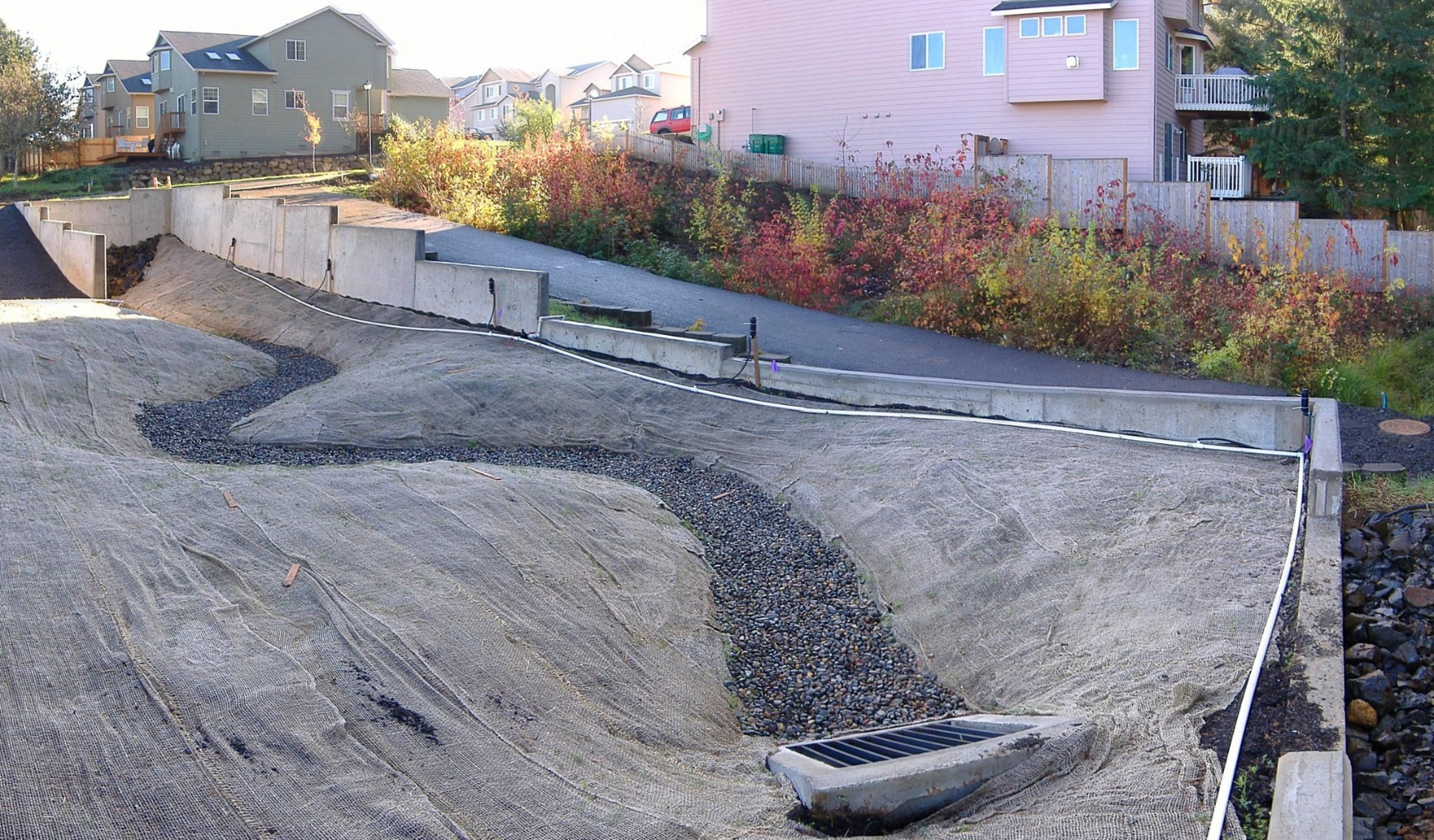 Bioswales are channels designed to concentrate and convey stormwater runoff while removing debris and pollution. Bioswales can also be beneficial in recharging groundwater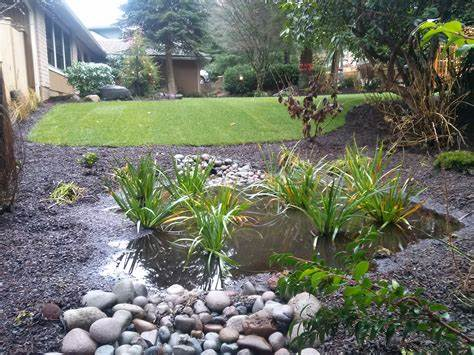 called bioretention facilities, are one of a variety of practices designed to increase rain runoff reabsorption by the soil